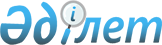 Қазалы ауданының елді мекендерінің шекараларын (шегін) өзгерту туралыБірлескен Қызылорда облысы Қазалы ауданы әкімдігінің 2017 жылғы 3 қарашадағы № 234 қаулысы және Қызылорда облысы Қазалы аудандық мәслихатының 2017 жылғы 3 қарашадағы № 136 шешімі. Қызылорда облысының Әділет департаментінде 2017 жылғы 21 қарашада № 6032 болып тіркелді
      "Қазақстан Республикасының Жер кодексі" Қазақстан Республикасының 2003 жылғы 20 маусымдағы Кодексіне және "Қазақстан Республикасының әкімшілік-аумақтық құрылысы туралы" 1993 жылғы 8 желтоқсандағы Қазақстан Республикасы Заңына сәйкес Қазалы ауданының әкімдігі ҚАУЛЫ ЕТЕДІ және Қазалы аудандық мәслихаты ШЕШІМ ҚАБЫЛДАДЫ: 
      1. Осы бірлескен қаулы мен шешімнің қосымшасына сәйкес Қызылорда облысы, Қазалы ауданы Көларық ауылдық округінің Ақтан батыр ауылының шекарасының (шегінің) жалпы алаңы 5893 гектар, Бозкөл ауылдық округінің Бозкөл ауылының жалпы алаңы 9106 гектар, Сарыкөл ауылдық округінің Абай ауылының жалпы алаңы 8727 гектар, Басықара ауылдық округінің Басықара ауылының жалпы алаңы 10836 гектар, Аранды ауылдық округінің Қожабақы ауылының жалпы алаңы 10717 гектар болып өзгертілсін.
      2. Осы бірлескен қаулы мен шешім алғашқы ресми жарияланған күнінен кейін күнтізбелік он күн өткен соң қолданысқа енгізіледі.  Қазалы ауданының елді мекендерінің жерлерінің экспликациясы
					© 2012. Қазақстан Республикасы Әділет министрлігінің «Қазақстан Республикасының Заңнама және құқықтық ақпарат институты» ШЖҚ РМК
				
      Қазалы ауданы әкімінің міндетін атқарушы 

 С.Бабанаев 

      Қазалы аудандық мәслихатының
кезекті ХVІІ сессиясының төрағасы,
аудандық мәслихат хатшысы 

К.Назымбеков 
Қазалы ауданы әкімдігінің 2017 жылғы "03" қарашадағы № 234 қаулысына және Қазалы аудандық мәслихатының 2017 жылғы "03" қарашадағы № 136 шешіміне қосымша
№
Жерлердің атауы
Жалпы

көлемі

(гектар)
Оның ішінде (гектар):
Оның ішінде (гектар):
Оның ішінде (гектар):
Оның ішінде (гектар):
Оның ішінде (гектар):
Оның ішінде (гектар):
Оның ішінде (гектар):
№
Жерлердің атауы
Жалпы

көлемі

(гектар)
ауыл шаруашылығы алқаптары
ауыл шаруашылығы алқаптары
ауыл шаруашылығы алқаптары
ауыл шаруашылығы алқаптары
ауыл шаруашылығы алқаптары
ауыл шаруашылығы алқаптары
Басқа да жерлер
№
Жерлердің атауы
Жалпы

көлемі

(гектар)
егістік
көп жылдық екпелер
тыңайған жер
шабындық
бақша
жайылымдар
Басқа да жерлер
1
2
3
4
5
6
7
8
9
1
Көларық ауылдық округінің Ақтан батыр ауылы
5893
15
1,0
-
449
63
3722
1643
2
Бозкөл ауылдық округінің Бозкөл ауылы
9106
3
174
30
3
6534
2362
3
Сарыкөл ауылдық округінің Абай ауылы
8727
4
-
325
273
40
4682
3403
4
Басықара ауылдық округінің Басықара ауылы
10836
3
-
-
32
10
6682
4109
5
Аранды ауылдық округінің Қожабақы ауылы
10717
67
-
35
140
6
5541
4928